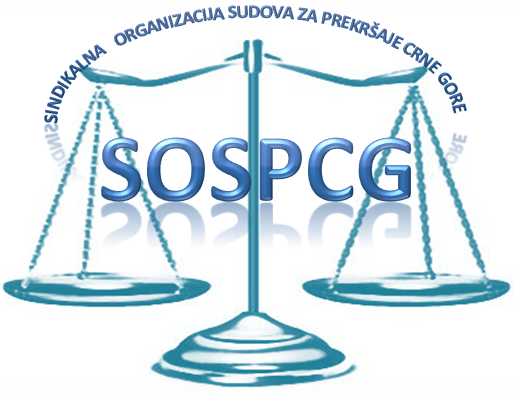 SINDIKALNA ORGANIZACIJA SUDOVA ZA PREKRŠAJE CRNE GOREDjel.br.17/19Podgorica, dana 13. marta 2019. godineIZVJEŠTAJ O RADU PREDSJEDNIKA I IZVRŠNOG ODBORA SINDIKALNE ORGANIZACIJE ZA 2018. GODINUI UVODU toku 2018. godine Izvršni odbor Sindikalne organizacije sudova za prekršaje Crne Gore je radio u  u sastavu:Miloš Jovović-Predsjednik sindikalne organizacije;Milanka Tomović-član biran od strane Skupštine;Hajdana Brnović- predsjednica podružnice u Višem sudu za prekršaje Crne Gore;Zoran Tasevski-predsjednica podružnice Suda za prekršaje u Budvi;Biljana Bojović-član biran od strane Skupštine;Ivan Pavićević-predsjednik podružnice Suda za prekršaje u Bijelom Polju;Danijela Vojvodić-dodatni član angažovan od strane Izvršnog odbora, Edin Đurbuzović-dodatni član angažovan od strane Izvršnog odbora, iSaša Šimun-zamjenik predsjednika.Izvršni odbor je u toku 2018. godine održavao sjednice po potrebi. Na sjednice Izvršnog odbora uredno su pozivani članovi Nadzornog odbora.Rad Izvršnog odbora je otvoren prema članstvu, kako kroz proširenje broja članova, tako i kroz potpunu slobodnu prisustva svakog zainteresovanog člana sjednicama Izvršnog odbora, a koje pravo su pojedini zainteresovani članovi i koristili.Rad sindikalne organizacije je u cjelosti uređen, pri čemu je iako volenterski sindikat, sindikalna organizacija na sindikalnom polju prepoznata kao reformski, jak i organizovan sindikat koji se na najprofesionalniji način odnosi prema sindikalnom aktivizmu.Predsjednik i Izvršni odbor su u toku 2018. godine bili angažovani u ostvarivanju postavljenih ciljeva, pri čemu su sve navedene sindikalne aktivnosti obavljane uz redovne radne zadatke koje Predsjednik i članovi Izvršnog i Nadzornog odbora imaju kao službenici u sudovima.II REALIZACIJA GODIŠNJEG PLANA RADA ZA 2018. GODINUSkupština Sindikalne organizacije sudova za prekršaje Crne Gore, dana 03. marta 2018. godine, usvojila je sljedeći Plan rada Sindikalne organizacije sudova za prekršaje Crne Gore za 2018. godinu:1.Nastavak aktivnosti u vezi sa pregovaranjem kolektivnog ugovora za zaposlene u sudovima (navedeno relizovati u saradnji sa drugim sindikalnim organizacijama u sudovima i sa Sindikatom uprave i pravosuđa);Naša Sindikalna organizacije je krajem 2017. godine sačinila tekst Nacrta Kolektivnog ugovora za zaposlene u sudovima. Kao što je navedeno u prethodnom izvještaju navedeni tekst ima 125 obimnih članova, u kojima su obuhvaćena sva prava zaposlenih koja su prepoznata u regionu. Nacrt je specifičan zato što predviđa niz rješenja i mehanizama kojima se garantuje ostvarivanje prava zaposlenih, kao što je npr.  ugovoreni minimum koji se za svako od materijalnih davanja mora planirati budžetom, dok bi se eventualno veći iznosi svake godine pregovarali sa poslodavcem. Navedeni Nacrt je kao jedini predloženi tekst usvojen na sjednici Izvršnog odbora Strukovnog odbora sindikalnih organizacija zaposlenih u sudovima i tužilaštvima, nakon čega je pred kraj 2018. godine upućen poslodavcu sa inicijativom za pregovaranje istog.2.Praćenje primjene Granskog kolektivnog ugovora za oblast uprave i pravosuđa i Opšteg kolektivnog ugovora (realizuju predsjednik Sindikalne organizacije i predsjednici podružnica u komunikaciji sa predsjednicima sudova za prekršaje);U toku 2018. godine predsjednik Sindikalne organizacije sudova za prekršaje Crne Gore, kao i predsjednici podružnica, uspješno su pratili primjenu GKU-a u sudovima za prekršaje. Isto pitanje je razmatrano i na sjednicama Izvršnog odbora. U prethodnoj godini nijesu zabilježena drastična kršenja prava zaposlenih iz okvira prava regulisanih Granskim kolektivnim ugovorom za oblast uprave i pravosuđa. 3.Praćenje broja zaposlenih, praćenje podataka o njihovom radnom status i kvalifikacionoj strukturi, bruto i neto zaradama, ostvarenom prekovremenom radu;Navedeno praćenje se vrši tromjesečno i u vezi sa istim sindikat ima uredne evidencije.4.Praćenje primjene i eventualnih izmjena i dopuna Zakona o radu, Zakona o zaradama zaposlenih u javnom sektoru i drugih propisa koji se direktno i indirektno odnose na zarade zaposlenih (realizuju predsjednik, zamjenik predsjednika i predsjednici podružnica);Navedena aktivnost je realizovana kroz redovan rad i nijesu zabilježeni konkretni problemi u vezi sa navedenim pitanjem, niti je bilo pojedinačnih inicijativa zaposlenih za sindikalnim djelovanjem u ovom pravcu.5.Aktivno učešće u postupku donošenja novih pravilnika o unutrašnjoj organizaciji i sistematizaciji u sudovima za prekršaje nakon početka primjene novog Zakona o državnim službenicima i namještenicima, sa posebnim akcentom na utvrđivanje novih zvanja i uticaja istih na visinu zarade zaposlenog na određenom radnom mjestu;Navedeno pitanje je više puta razmatrano na sjednicama Izvršnog odbora. Bez obzira na primjenu mjera optimizacije trenutno stanje je zadovoljavajuće i nema izgleda da će doći do bilo kakvog smanjenja broja zaposlenih.6.Aktivno učeće u postupku izmjena i dopuna Zakona o zaradama zaposlenih u javnom sektoru sa zahtjevom za uvećanje zarada svih službenika, namještenika i sudija u sudovima za prekršaje, uz posebnu inicijativu za uvećanjem koeficijenta složenosti poslova savjetnika;U martu mjesecu, nakon višemjesečnih pregoovra, uvećan je koeficijent zapolsenima u zavnju samostalni referent. Pred kraj godine upućena je posebna inicijativa poslodavcu kojom se traži povećanja koeficijenta i za ostale zaposlene. U vezi sa navedenim problemom u toku 2019. godine će biti preduzeti konkretni koraci.7.Praćenje eventualnih izmjena i dopuna Pravilnika o koeficijentu složenosti poslova zaposlenih u sudovima u grupi poslova D a koje će uslijediti u postupku usklađivanja propisa, uz inicijativu za povećanjem koeficijenta složenosti poslova za sve zaposlene, kao i uvećanje koeficijenta za 0,45 za zvanja koja nijesu bila obuhvaćena posljednjim uvećanjem;Pojašnjeno pod tačkom 6.8.Nastavak pregovora o stimulativnom dijelu zarade (navedeno relizovati u saradnji sa drugim sindikalnim organizacijama u sudovima i sa Sindikatom uprave i pravosuđa);U vezi sa navedenom aktivnošću održan je sastanak sa predsjednicom Vrhovnog suda pri čemu su sindikalni predstavnici da se trenutno ne može realizovati ovaj zahtjev.9.Praćenje postupka izmjena i dopuna Zakona o sudovima i nastavak inicijative za uređivanjem kompletne sudske administracije;U vezi sa navedenim pitanjem poslata je posebna inicijativa poslodavcu u kojoj je sugerisano da se sindikalni predstavnici moraju upoznati sa nacrtom zakona, te da se isti dostavi na mišljenje sindikatu. Takođe, istom inicijativom su predložena i zvanja sudske administracije koja bi se regulisala navedenim zakonom.10.Podnošenje nove inicijative za izmejnu Statuta Saveza sindikata Crne Gore u vezi sa odredbom koja se odnosi na raspolaganje članarinom na način što bi sindikalnoj organizaciji pripadalo 60% mjesečne članarine a asocijacijama 40% (realizuje predsjednik);Navedena inicijativa je podnijeta organima granskog sindikata.11.Raspodjela mjesta iz programa REKR-a ( najmanje 25 mjesta);U 2018. godini ukupno je realizovano 33 mjesta iz programa REKR-a, što je za 8 mjesta više od planiranog.12.Učešće članova sindikata na sportsko-rekreativnim susretima u skladu sa novim načinom organizovanja istih;Na sportsko-rekreativnim susretima u Sutomoru učestvovalo je 12 članova iz naše sindikalne organizacije, dok su po osnovu ostvarenih rezultata na regionalnim igrama učestvovala 4 člana.13.Realizacija ostalih redovnih i vanrednih aktivnosti;Sindikalna organizacije je uredno obavljala sve ostale redovne aktivnosti: isplata jednokratnih pomoći zbog bolesti člana sindikata, isplata jednokratnih pomoći zbog rođenja djeteta, kupovina novogodišnjih poklona za djecu, osmomartovski pokloni .IIIPREGLED ČLANSTVASindikalna organizacija sudova za prekršaje Crne Gore ima 233 članova, dok je na početku 2018. godine taj broj iznosio 211, što znači da se u toku godine broj članova povećao za 22 ili za 10,43%. U odnosu na strukturu, 26 članova ili 11,16% su sudije, dok je 207 ili 88,84% službenika i namještenika.Učlanjenje i isčlanjenje iz sindikalne organizacije dovedeno je na nivo formalnosti u skladu sa načelom slobode sinidkalnog organizovanja. Sindikalna organizacija vodi posebnu evidencuju članstva koja je u fazi ažuriranja i na sajtu sindikalne organizacije. Svaki član ima status ravnopravnog konstituenta sindikata i punu slobodu učestvovanja u kreiranju rada sindikalne organizacije.IVČLANARINAIzvršni odbor i predsjednik Sindikalne organizacije raspolagali su sindikalnom članarinom u skladu sa aktima Sindikalne organizacije, u funkciji ostvarivanja planiranih aktivnosti sindikata, nesmetanog rada organa, unapređenja rada i aktivne sindikalne solidarnosti prema najugroženijim članovima.Ukupna godišnja članarina za 2018. godinu iznosila je 13.382.11 eura, što je za  2.756,19 eura ili 25,94% više u odnosu na kraju 2017. godine kada je ista iznosila 10.625,92 eura. Razlog uvećanja članarine je povećanje broja članova sindikata u uvećanje zarada zaposlenih u zvanju samostalni referent koji čined opredjeljujući dio članstva.Od ukupno 13.382,11 eura članarine 9.896.6 eura ili 73,95% je uplaćeno  sa programa administracija (službenici i namještenici), dok je 3.485, 51 euro ili 26,05% uplaćeno sa programa prekršajni postupak (sudije).Ukupna sredstva na računu u toku 2018. godine, sa prenijetih 1.085.07 eura iz 2017. godine,  iznosila su 14.467.18 eura.Ukupno po svim osnovama (jednokratne solidarne novčane pomoći članovima sindikata po osnovu bolesti, jednokratne novčane pomoći po osnovu rođenja djeteta, učešće u osmomartovskim aktivnostima,  troškovi održavanja sajta, troškovi kupovine novogodišnjih poklona za djecu članova sindikata, učešće u humanitarnoj akciji, naknada tehničkom administratoru, troškovi u vezi sa učešćem  ekipe na sportsko-rekreativnim susretima, materijalni troškovi u vezi sa radom Skupštine i članova Izvršnog i Nadzornog odbora, drugi manji materijalni troškovi, članarina sindikalnim asocijacijama, bankarska provizija) odliv sa računa je iznosio 12.755.42 eura, što je za  1.784,31 eura više u odnosu na 2017. godinu, kada je odliv iznosio 10.971.11 eura.Na kraju godine na računu je ostalo je 1.711.76 eura ili 11,82%.Na rashodnu stranu se prvenstveno uticali veliki izdaci vezani za kupovina novogodišnjih poklona za djecu, kupovina poklona za Međunarodni dan žena, isplata jednokratnih novčanih pomoć za rođenje djeteta i slično. VPREDLOG PLANA RADA ZA 2019. GODINUPredsjednik i Izvršni odbor predlažu sljedeći Plan rada Sindikalne organizacije sudova za prekršaje Crne Gore za 2019. godinu:1.Nastavak započetih aktivnosti u vezi sa pregovaranjem kolektivnog ugovora za zaposlene u sudovima (navedeno relizovati u saradnji sa drugim sindikalnim organizacijama u sudovima i sa Sindikatom uprave i pravosuđa);2.Nastavak praćenje primjene Granskog kolektivnog ugovora za oblast uprave i pravosuđa i Opšteg kolektivnog ugovora (realizuju predsjednik Sindikalne organizacije i predsjednici podružnica u komunikaciji sa predsjednicima sudova za prekršaje);3.Praćenje broja zaposlenih, praćenje podataka o njihovom radnom status i kvalifikacionoj strukturi, bruto i neto zaradama, ostvarenom prekovremenom radu;4.Praćenje primjene i eventualnih izmjena i dopuna Zakona o radu, Zakona o zaradama zaposlenih u javnom sektoru i drugih propisa koji se direktno i indirektno odnose na zarade zaposlenih (realizuju predsjednik, zamjenik predsjednika i predsjednici podružnica);5.Aktivno učešće u postupku donošenja novih pravilnika o unutrašnjoj organizaciji i sistematizaciji u sudovima za prekršaje nakon početka primjene novog Zakona o državnim službenicima i namještenicima, sa posebnim akcentom na utvrđivanje novih zvanja i uticaja istih na visinu zarade zaposlenog na određenom radnom mjestu;6.Aktivno učeće u postupku izmjena i dopuna Zakona o zaradama zaposlenih u javnom sektoru sa zahtjevom za uvećanje zarada svih službenika, namještenika i sudija u sudovima za prekršaje, uz posebnu inicijativu za uvećanjem koeficijenta složenosti poslova savjetnika;7.Praćenje eventualnih izmjena i dopuna Pravilnika o koeficijentu složenosti poslova zaposlenih u sudovima u grupi poslova D a koje će uslijediti u postupku usklađivanja propisa, uz inicijativu za povećanjem koeficijenta složenosti poslova za sve zaposlene, kao i uvećanje koeficijenta za 0,45 za zvanja koja nijesu bila obuhvaćena posljednjim uvećanjem;8.Nastavak pregovora o stimulativnom dijelu zarade (navedeno relizovati u saradnji sa drugim sindikalnim organizacijama u sudovima i sa Sindikatom uprave i pravosuđa);9. Praćenje postupka izmjena i dopuna Zakona o sudovima i nastavak inicijative za uređivanjem kompletne sudske administracije;10.Raspodjela mjesta iz programa REKR-a ( najmanje 25 mjesta);11.Učešće članova sindikata na sportsko-rekreativnim susretima u skladu sa novim načinom organizovanja istih;12.Realizacija ostalih redovnih i vanrednih aktivnosti;Navedeni Plan postavljen na realnim osnovama, a posebno što se planirane aktivnosti nadopunjuju na aktivnosti započete u 2018. godini.VII ZAKLJUČAKImajući u vidu iznijeto ocjenjujemo da je rad Sindikalne organizacije u toku 2018. godine bio usješan. U navedenoj godini uspješno su realizovane planirane aktivnosti do nivoa objektivne realizacije. U dijelu aktivnosti koje realno nijesu ostvarive u okviru jedne kalendarske godine dat je maksimum i preduzeti su svi sindikalni instrumenti u pravcu realizacije istih. Predlažemo Skupštini da donese odluku iz svoje nadležnosti i pozivamo sve članove sindikata da uzmu aktivno učešće u sindikalnom aktivizmu.PREDSJEDNIK I IZVRŠNI ODBOR SINDIKALNE ORGANIZACIJE SUDOVA ZA PREKRŠAJE CRNE GOREPREDSJEDNIK,Miloš Jovović